 ИНФОРМАЦИЯ ОТ ОДМВР ……………… ЗА ЦЕЛИТЕ НА ПОДГОТОВКА НА ГОДИШЕН ОБЛАСТЕН ДОКЛАД ПО БДПИнформацията се представя от ОДМВР на секретариата на ОКБДП в срок до 15 февруари на годината, следваща отчетната година, с цел включване на информацията в единен областен доклад.  РАЗДЕЛ 1 ПЪТНОТРАНСПОРТЕН ТРАВМАТИЗЪМ 1. Статистика на ниво ОБЛАСТ 2. Статистика на ниво ОБЩИНА /попълва се за ВСЯКА от общините на територията на областта/Община: …………………………………………. РАЗДЕЛ 2 ГОДИШНО ИЗПЪЛНЕНИЕ ОТ ОДМВР НА ОБЛАСТНАТА ПЛАН-ПРОГРАМА ПО БДП РАЗДЕЛ 3 ОСНОВНИ ПРОБЛЕМИ И ПРЕПОРЪКИ КЪМ ДАБДП………………………………………………………………………………………………………………………………………………………………………………………………………………..Образец 6.2към План за действие НАЦИОНАЛНА СТРАТЕГИЯ ЗА БЕЗОПАСНОСТ НА ДВИЖЕНИЕТО ПО ПЪТИЩАТА В РЕПУБЛИКА БЪЛГАРИЯ2021 – 2030 г.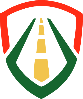 ДАБДПБезопасна Универсална МобилностПТП с пострадали, посетени от органите на МВР:Загинали:Тежко ранени:Тенденция спрямо предходната година (спад/покачване по показателите ПТП, загинали и тежко ранени)Анализ на тенденциите Загинали и тежко ранени по вид на участниците в ПТППТП, загинали и тежко ранени, разпределени по общиниПричини за ПТППТП по видПТП с децаПТП с възрастни  над 65 г.Година на първа регистрация на превозни средства, участвали в ПТП със загинали и тежко ранениУчастъци с концентрация на ПТПИздадени писмени предупреждения, сигнални писма и разпореждания Предприети дейности по отстраняване на несъответствията До общини:До ОПУ:До фирми, поддържащи пътя:ПТП с пострадали, посетени от органите на МВР:Загинали:Тежко ранени:Тенденция спрямо предходната година (спад/покачване по показателите ПТП, загинали и тежко ранени)Анализ на тенденциите Загинали и тежко ранени по вид на участниците в ПТППТП, загинали и тежко ранени, разпределени по общиниПричини за ПТППТП по видПТП с децаПТП с възрастни  над 65 г.Участъци с концентрация на ПТПМяркаОтговорникДокладване на изпълнението на мярката                   /моля опишете конкретика/2.4 Провеждане на кампании в областта на БДП, насочени към деца и ученициОКБДППостоянен2.6 Организиране и провеждане на превантивни кампании за водачите на ППС с акцент върху превишената/несъобразена скорост, шофирането след употреба на алкохол, наркотични вещества и техните аналози, ползване на предпазни средства, техническата изправност на МПС,  поведение на участниците в движението при преминаване на автомобил със специален режим на движение, др.ОКБДППостоянен2.7 Специализирани мерки за рискови групи водачи: млади водачи, водачи с регистрирани нарушения, водачи на възраст над 65 г.ОКБДППостоянен2.9 Провеждане на единна и целенасочена комуникационна и медийна политикаОКБДППостоянен2.10 Разработване и изпълнение на тематични програми за информираност на отделните целеви групи от населението; организиране и провеждане на национални, регионални и местни инициативиОКБДППостоянен2.11 Отбелязване на 29 юни – денят на безопасността на движение по пътищатаОКБДППостоянен2.12 Отбелязване на Европейската седмица на мобилността, Международния ден за безопасност на движението по пътищата,   Европейския ден без жертви на пътя/EDWARD, Световния ден за възпоменание на жертвите от пътнотранспортни произшествия и др.ОКБДППостоянен2.13 Рутинно и системно прилагане на комплекс от мерки по БДП спрямо работещите в държавните институции за предпазването им от ПТП при взаимодействие с пътната система съгласно разработената от ДАБДП стандартизирана методологияОКБДППостоянен3.1 Провеждане на обучения на тема реакция при настъпило ПТП и оказване на първа помощ на пострадали; оборудване на автомобилите с пакети за оказване на първа помощОДМВРПостоянен3.2 Анализ на травматизма по места и часови интервали с цел засилване на контролната дейност в определени участъциОДМВРПостоянен3.3 Подобряване информираността на широката общественост за резултатите от контролната и аналитичната дейностОДМВРПостоянен3.4 Провеждане на специализирани операции след направен анализ на пътнотранспортната обстановкаОДМВРПостоянен4.6 Приоритизиране на целенасочени инвестиции в пътни участъци с най-висока концентрация на ПТП и/или с най-висок потенциал за намаляване на риска от ПТПОбщиниОПУОДМВРПостоянен 4.7 Информиране на водачите за пътни участъци с висока концентрация на ПТП чрез използване на комуникационни канали и средства за визуализацияОбщиниОДМВРОПУПостоянен4.19 Актуализация на организацията на движение на републиканските пътищаОДМВРОПУПостоянен4.21 Обозначаване, обезопасяване и проследимост на места с концентрация на ПТП по републиканските пътищаОПУОДМВРПостоянен4.30 Обезпечаване на идентифицираните рискови участъци с технически средства за контрол, съгласувани със службите на ОДМВРОбщиниОДМВРПостоянен6.1 Провеждане на съвместни областни учения за реакция при настъпило ПТП (ОДМВР, ПБЗН, ОПУ, ЦСМП, РЗИ, Областна администрация, Общини, БЧК, ООАА и доброволни формирования)Областна администрацияОбщиниОДМВРОПУПБЗНЦСМПДоброволни формированияПостоянен